Publicado en  el 19/07/2016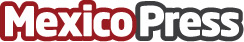 ¡Cuidado! 80% de la gente que hace dieta, sube de pesoEl 80 por ciento de las personas que llevan una dieta y logran bajar de peso pueden volver a padecer obesidad o sobrepeso, aseguró elpresidente del Colegio Mexicano de Bariatría, David Montalvo Castro.Datos de contacto:Nota de prensa publicada en: https://www.mexicopress.com.mx/cuidado-80-de-la-gente-que-hace-dieta-sube-de Categorías: Nacional Nutrición Medicina alternativa http://www.mexicopress.com.mx